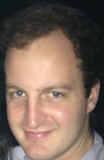 Peter George LandryEducation and Qualifications: 2015		TEFL 150 Hours		Global TEFL Online2008-2011	Honours in Theology (cum laude)		Electives: Developmental and Clinical Psychology, Adolescent and Children 		Counselling, Christian Education.		Cape Town Baptist Seminary (via University of Pretoria)2001-2005 	Matric Certificate                         Glenwood High School Professional Accreditation:Full ministerial recognition through the Baptist Union of South AfricaWorld Rugby (formally IRB) level 2 Coach and RefereeLevel 3 Counselling QualificationsMeyers Briggs personality profile: Extrovert, Intuitive, Feeling, Judging (ENFJ)Employment History:(References upon request)Youth, Children’s & Schools PastorWalvis Bay Community Church, Walvis Bay, NamibiaJanuary 2006-December 2007My responsibilities at this church included: the development and establishment of the youth and children’s ministries, community outreach and development, teaching bass, acoustic and electric guitar lessons, teaching life orientation and religious studies classes at Duneside High School, school counselling at Walvis Bay High School and teaching English classes at the refugee center run through the church. Youth Pastor & MentorHelderbaai Community Church, Strand, Western CapeJanuary 2009-December 2009My responsibilities at this church included: developing and establishing a youth ministry, teaching at bible studies, Sunday school and morning and evening meetings, adolescent mentorship, English tutoring and community outreach.Waitron & English TutorPark’s Menu Korean Restaurant, Cape Town, Western CapeJanuary 2010-December 2010My responsibilities at this traditional South Korean restaurant included: serving, waitron training, editing of all English materials, biweekly English and local language tutoring of the owner’s children (South Korean immigrants).Youth, Children’s & Schools PastorClaremont Baptist Church, Claremont, Western CapeJanuary 2011-PresentMy responsibilities at this church included: the development and establishment of all youth and children’s ministries (including teaching, writing of teaching materials, mentorship and leadership development); leading and running of Christian Unions at Rustenburg Girls High School and Rondebosch Boys High School; Rugby coaching at Rondebosch Preparatory School and Wynberg Boys High School; community outreach; and teaching English classes at the church’s refugee center and within underprivileged areas surrounding the community.   Hobbies and Interests:Sports The outdoors and travellingMusic (I am competent with electric, bass and acoustic guitars)Water sports (fishing, surfing, diving and swimming)WritingCooking